OBRAZAC 1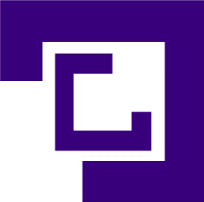 ZAHTJEV ZA DODJELU TEME DIPLOMSKOG RADA NA DIPLOMSKOM STUDIJU KEMIJENaslov teme - hrvatski:Naslov teme - engleski:Zahtjev ovjerava Predsjednik Odbora: